The information contained in this syllabus is subject to change without notice. Students are expected to be aware of any additional course policies presented by the instructor during the course.Catalog Course Description:Topics for this course shall include: the Investigative theory; collection and preservation of evidence; sources of information; interview and interrogation; uses of forensic science; case and trial preparation.Prerequisites:No formal course requirements, but students should understand how to access the Internet via a web browser.Textbook(s): Criminal Investigation. Swanson, Charles R. et al; McGraw Hill Publishing, eleventh edition, 2012 (NOT REQUIRED) Resources:Computers and computer labs assistants are available in MS 103. The LRC and the Academic Skills Center have computers available for students but with limited or no assistance. Your instructor can be your greatest resource.  Your instructor is here to assist you in learning the material and helping you earn the grade you wish to earn in the course.  This is a commitment by your instructor.  Please utilize this resource by contacting him with any matter you feel he can assist you with, both within this class or your college success in general.  It is your responsibility to learn the material, but this can often be best accomplished by initiating contact with the instructor on topics you need clarification or further assistance.  Please do this! Student Learning Outcomes:Explain the foundations, origins, and evolutions of Criminal Investigation.Identify the different types of Criminal Investigations and Explain the Investigative ProcessUnderstand the various types of evidence and their respective methods of collectionExamination and Familiarization with multiple types of Criminal InvestigationsUnderstanding of the court process and investigator testimonyExemplary Educational Objectives:N/ASCANS Skills:N/ALectures & Discussions:Evaluation/Grading Policy:Grades of A, B, C, D, and F will be determined by the student’s achievement of a total number of possible points based on the below listed categories.The letter grade is based on the following Grading Scale:Tests/Exams:	Mid-Term Exam:  October 16, 2022 @ 11:59 PM (Online)	Final Exam:  Dec 8, 2022 @ 11:59 PM (Online)This course consists of two exams, a mid-term, and a final.  The mid-term will consist of information from the start of the semester, up to the time of the exam.  The final will be comprehensive and contain information from the entire course.  If you have a conflict with the exam dates, you must contact the instructor prior to the exam week to attempt to resolve the conflict in a mutually agreeable manner.Assignments:Online Assignments:There will be five (5) online assignments that will be completed during this course.  Each assignment will be worth 100 points of the students’ overall grade.  All necessary materials and direction will be provided by the instructor through the Blackboard environment.  All online assignments must be completed during the week that they are assigned for full credit.  However, all assignments will be available to the student throughout the length of the course and a student may get credit for any late work submitted with a 10% deduction.  The instructor reserves the right to modify the topics to be covered in order to best prepare the student with the above stated learning outcomes.  Student Responsibilities/Expectations:Class Attendance:  Participation in class discussions and assignments is mandatory.    Withdrawal requests MUST BE initiated by the student.  The last day for a student to drop a course with a grade of "W" is November 15, 2022.  Requests for withdrawal become official and effective the date they are received in the records office.  Students who stop coming to class but fail to drop the course will earn an “F” for the course.Late Work:  To be considered “on time,” all work must be submitted at the beginning of class on the day that it is due.  Assignments can be submitted for a 10% deduction for one week following the assignment due date.  If there are extenuating circumstances, please contact your instructor.NTCC Academic Honesty Statement:Students are expected to complete course work in an honest manner, using their intellects and resources designated as allowable by the course instructor.  Students are responsible for addressing questions about allowable resources with the course instructor.  NTCC upholds the highest standards of academic integrity.  This course will follow the NTCC Academic Honesty policy stated in the Student Handbook (see Student Handbook on the student MyEagle Portal).Academic EthicsThe college expects all students to engage in academic pursuits in a manner that is beyond reproach.  Students are expected to maintain complete honesty and integrity in their academic pursuit.  Academic dishonesty such as cheating, plagiarism, and collusion is unacceptable and may result in disciplinary action.  Refer to the student handbook for more information on this subject.ADA Statement:It is the policy of NTCC to provide reasonable accommodations for qualified individuals who are students with disabilities.  This College will adhere to all applicable federal, state, and local laws, regulations, and guidelines with respect to providing reasonable accommodations as required to afford equal educational opportunity.  It is the student’s responsibility to arrange an appointment with a College counselor to obtain a Request for Accommodations form.  For more information, please refer to the NTCC Catalog or Student Handbook.Family Educational Rights And Privacy Act (FERPA):The Family Educational Rights and Privacy Act (FERPA) is a federal law that protects the privacy of student education records. The law applies to all schools that receive funds under an applicable program of the U.S. Department of Education. FERPA gives parents certain rights with respect to their children’s educational records. These rights transfer to the student when he or she attends a school beyond the high school level. Students to whom the rights have transferred are considered “eligible students.” In essence, a parent has no legal right to obtain information concerning the child’s college records without the written consent of the student. In compliance with FERPA, information classified as “directory information” may be released to the general public without the written consent of the student unless the student makes a request in writing. Directory information is defined as: the student’s name, permanent address and/or local address, telephone listing, dates of attendance, most recent previous education institution attended, other information including major, field of study, degrees, awards received, and participation in officially recognized activities/sports.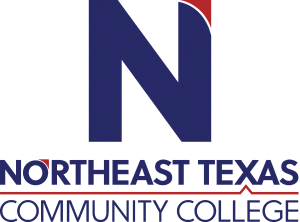 CRIJ 2314 – Criminal Investigation Course Syllabus: Fall 2022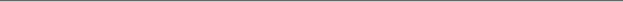 CRIJ 2314 – Criminal Investigation Course Syllabus: Fall 2022CRIJ 2314 – Criminal Investigation Course Syllabus: Fall 2022CRIJ 2314 – Criminal Investigation Course Syllabus: Fall 2022CRIJ 2314 – Criminal Investigation Course Syllabus: Fall 2022CRIJ 2314 – Criminal Investigation Course Syllabus: Fall 2022“Northeast Texas Community College exists to provide responsible, exemplary learning opportunities.”Robert W. Moore	Office: BT 125Email: rmoore@ntcc.edu“Northeast Texas Community College exists to provide responsible, exemplary learning opportunities.”Robert W. Moore	Office: BT 125Email: rmoore@ntcc.edu“Northeast Texas Community College exists to provide responsible, exemplary learning opportunities.”Robert W. Moore	Office: BT 125Email: rmoore@ntcc.edu“Northeast Texas Community College exists to provide responsible, exemplary learning opportunities.”Robert W. Moore	Office: BT 125Email: rmoore@ntcc.edu“Northeast Texas Community College exists to provide responsible, exemplary learning opportunities.”Robert W. Moore	Office: BT 125Email: rmoore@ntcc.edu“Northeast Texas Community College exists to provide responsible, exemplary learning opportunities.”Robert W. Moore	Office: BT 125Email: rmoore@ntcc.edu“Northeast Texas Community College exists to provide responsible, exemplary learning opportunities.”Robert W. Moore	Office: BT 125Email: rmoore@ntcc.edu“Northeast Texas Community College exists to provide responsible, exemplary learning opportunities.”Robert W. Moore	Office: BT 125Email: rmoore@ntcc.edu“Northeast Texas Community College exists to provide responsible, exemplary learning opportunities.”Robert W. Moore	Office: BT 125Email: rmoore@ntcc.edu“Northeast Texas Community College exists to provide responsible, exemplary learning opportunities.”Robert W. Moore	Office: BT 125Email: rmoore@ntcc.edu“Northeast Texas Community College exists to provide responsible, exemplary learning opportunities.”Robert W. Moore	Office: BT 125Email: rmoore@ntcc.edu“Northeast Texas Community College exists to provide responsible, exemplary learning opportunities.”Robert W. Moore	Office: BT 125Email: rmoore@ntcc.eduOffice HoursMondayTuesdayWednesdayThursdayFridayEmailOffice Hours9:30 – 10:30  9:30 – 10:30EmailEmailEmailAny TimeThe best way to communicate with me is via email.  I will answer all questions as quickly as possible, but no later than 24 hours after receipt of your email.  The contact number provided is for the Franklin County Sheriff’s Office.  If you have an emergency and need to contact me you may call that number and they will be able to get a message to me immediately.The best way to communicate with me is via email.  I will answer all questions as quickly as possible, but no later than 24 hours after receipt of your email.  The contact number provided is for the Franklin County Sheriff’s Office.  If you have an emergency and need to contact me you may call that number and they will be able to get a message to me immediately.The best way to communicate with me is via email.  I will answer all questions as quickly as possible, but no later than 24 hours after receipt of your email.  The contact number provided is for the Franklin County Sheriff’s Office.  If you have an emergency and need to contact me you may call that number and they will be able to get a message to me immediately.The best way to communicate with me is via email.  I will answer all questions as quickly as possible, but no later than 24 hours after receipt of your email.  The contact number provided is for the Franklin County Sheriff’s Office.  If you have an emergency and need to contact me you may call that number and they will be able to get a message to me immediately.The best way to communicate with me is via email.  I will answer all questions as quickly as possible, but no later than 24 hours after receipt of your email.  The contact number provided is for the Franklin County Sheriff’s Office.  If you have an emergency and need to contact me you may call that number and they will be able to get a message to me immediately.The best way to communicate with me is via email.  I will answer all questions as quickly as possible, but no later than 24 hours after receipt of your email.  The contact number provided is for the Franklin County Sheriff’s Office.  If you have an emergency and need to contact me you may call that number and they will be able to get a message to me immediately.The best way to communicate with me is via email.  I will answer all questions as quickly as possible, but no later than 24 hours after receipt of your email.  The contact number provided is for the Franklin County Sheriff’s Office.  If you have an emergency and need to contact me you may call that number and they will be able to get a message to me immediately.MondayOnlineWeek 1 – Aug 22, 2021Introduction and SyllabusHow Sherlock Changed the World IWeek 2 – Aug 29, 2021The Investigative ProcessSherlock II/Crime and Evidence PPTWeek 3 – Sept 5, 2021The Crime SceneCrime Scene ResponseWeek 4 – Sept 12, 2021EvidenceThe Scene Crime Week 5 – Sept 19, 2021Interview/InterrogationInterviews/Deception DetectionWeek 6 – Sept 26, 2021Traffic InvestigationsDiscussion Forum #1Week 7 – Oct 5, 2021Property Crimes: TheftDiscussion Forum #2Week 8 – Oct 10, 2021Mid-Term ReviewMid-Term ExanWeek 9 – Oct 17, 2021Property Crimes: BurglaryBarefoot Burglar CaseWeek 10 – Oct 24, 2021Property Crimes: FraudDiscussion Forum #3Week 11 – Oct 31, 2021Persons Crimes: AssaultDiscussion Forum #4Week 12 – Nov 7, 2021Persons Crimes: Sex AssaultAssaultive/Sex Crimes Week 13 – Nov 14, 2021Thanksgiving Break Week 14 – Nov 21, 2021Persons Crimes: HomicideBugs, Bones, and BotanyWeek 15 – Nov 28, 2021Narcotics InvestigationsInside Mexico’s Drug CartelWeek 16 – Dec 5-8, 2021FinalsWeekAssignments QuantityPts. Per Assign.Total Pts. PossibleClass Assignments500       Online Assignments5100500Mid-Term Exam1250250Final exam1250250Total1000Total Pts. EarnedLtr. Grade900-1000  A800-899B700-799C600-699DBelow 600F